NB:  1 HORSE PER SHEET, RECORD MUST BE COMPREHENSIVE AND LEGIBLE.  INCOMPLETE OR UNDECIPHERABLE INFORMATION MAY BE DISREGARDED. PLEASE USE MULITPLE SHEETS IF NECESSARY.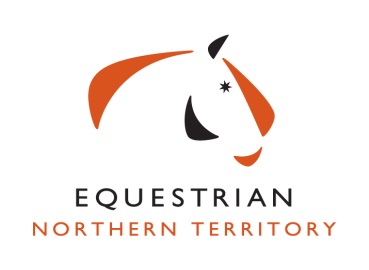 2021 NT INTERSCHOOL SELECTION SQUAD – OFFICIAL RESULT RECORDING SHEETResults for Show Horse (rider/hack/led)HORSE REGISTERED NAME:RIDER NAME:DATESHOWJUDGE NAMECLASS i.e. Rider/Hack/LedNo. of COMPETITORSPLACEI                                                parent/guardian of the above mentioned rider hereby declare the results recorded are true and correct to the best of my knowledge.  Signed: